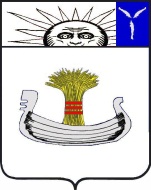 СоветНатальинского муниципального образованияБалаковского муниципального района Саратовской областиСорок пятое заседание Совета Натальинского муниципального образования второго созываРЕШЕНИЕ от 22 ноября 2022 года № 290О внесении изменений  в решение Совета Натальинского муниципального образования от 21 декабря 2010 г. № 219 «Об утверждении Генерального плана Натальинского муниципального образования Балаковского муниципального района Саратовской области»Руководствуясь Федеральным законом от 06.10.2003 г. № 131-ФЗ «Об общих принципах организации местного самоуправления в Российской Федерации», Градостроительным кодексом Российской Федерации, Уставом Натальинского муниципального образования Балаковского муниципального района Саратовской области, принимая во внимание согласование с органами государственной власти и органам местного самоуправления: положительное заключение № 384 Правительства Саратовской области от 27 сентября 2022 г. № 7-17-08/1185, согласование администрации Балаковского муниципального района Саратовской области № 01-21/5862 от 20 сентября 2022 г., и с учетом протокола публичных слушаний итогового документа публичных слушаниях от 28 июля 2022 г., Совет Натальинского муниципального образованияРЕШИЛ:1. Внести изменения в решение Совета Натальинского муниципального образования  от 21 декабря 2010 г. № 219 «Об утверждении Генерального плана Натальинского муниципального образования Балаковского муниципального района Саратовской области»: 1.1. пункт 1.1. Решения изложить в следующей редакции: «Утвердить «Генеральный план Натальинского муниципального образования Балаковского муниципального района Саратовской области, в части генерального плана сельского населенного пункта с. Натальино входящего в его состав, согласно приложению № 1 к настоящему Решению»; 1.2. Приложение № 1 изложить в новой редакции согласно приложению к настоящему Решению;1.3. пункт 1.2. в редакции «Утвердить «Доработка генерального плана села Натальино» исключить.2. Настоящее решение вступает в силу со дня подписания и подлежит обнародованию.Глава Натальинского муниципального образования 					        А.В. АникеевОбнародовано 25.11.2022 г Генеральный план размещен  http://xn--80aaylheh1a6g.xn--p1ai/imushhestvo-i-zemlya-2/imushhestvo-i-zemlya/